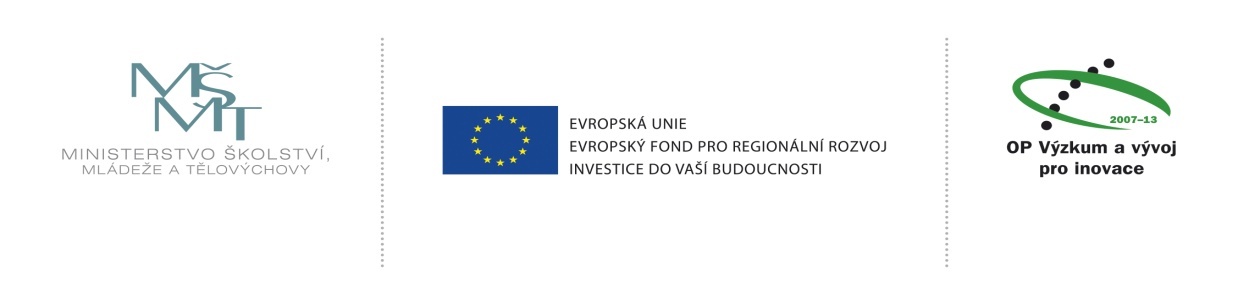 Odpovědi na dotazy k zakázce pořizované ze zdrojů OP VaVpI a státního rozpočtu ČR v rámci projektu ‚Infrastruktura pro biomedicínské inženýrství ‘ (reg.. CZ.1.05/4.1.00/04.0193) a zveřejněné pod číslem 7202010010383 v informačním systému veřejných zakázek„Stavební práce v rámci projektu CZ.1.05/4.1.00/04.0193 Infrastruktura pro biomedicínské inženýrstvíDotaz č. 3	Do POV požadujete zapracovat odstavec2 Běžný provoz v zadávacích podmínkách. Prosím o upřesnění těchto pojmů – „ výhrada okamžitého zastavení stavebních prací a způsob zajištění“ a další pojem“ způsob řešení vzniklých problémů a garance“.Odpověď č. 3Předmětem zakázky je provedení nástavby na stávající budově v areálu, kde bude zachován běžný provoz. Zadavatel si proto vyhrazuje možnost v případě kolize stavebních prací s běžným provozem pozastavit na nezbytně dlouhou dobu provádění stavebních prací. Jedná se o výjimečnou možnost, která nenastane v případě odpovědného přístupu obou stran k provádění stavebních prací a plánování činností dopředu.Dotaz č. 4	V zadávacích podmínkách požadujete, že součástí nabídky a položkového rozpočtu musí uchazeč uvést obchodní názvy výrobků a technické listy. Je tento požadavek nutný? V době zpracování nabídky je nutnost doložení technických listů na konkrétní materiály značně nestandartní.Odpověď č. 4Zadavatel trvá na uvedení konkrétních výrobků do nabídky. Je nutné k posouzení, zda nabídka splní věcně zadání zadavatele. Zároveň to zabrání budoucím nedorozuměním o názoru na obecná ustanovení výkazu výměr. Uchazeč zpracuje položkový rozpočet a v rámci něho musí uvést výrobek spolu s nabídkovou cenou.Dotaz č. 5	Jako součást nabídky máme předložit energetický štítek budovy. Tento štítek je potřebný ke stavebnímu povolení a musí být zpracován v nižším stupni PD. Je tento štítek potřebný pro nabídku?Odpověď č. 5Zadavatel má zpracovaný energetický štítek pro vzorový projekt. Uchazeč jako součást své nabídky uvede energetický štítek zpracovaný podle parametrů své nabídky (svých konkrétních navržených materiálů, oken atd.). Po dokončení nebude dílo zadavatelem převzato dříve, než energetický štítek bude obsahovat minimálně stejné hodnoty, které byly obsaženy v nabídce.Dotaz č. 6	V platebních podmínkách ve smlouvě o dílo v odstavci 5.2b uvádíte, 6e bude fakturováno po dokončených etapách. Bude možné fakturovat i mimo tyto stanovené etapy?Odpověď č. 6Etapizace je stanovena v zadávací dokumentaci a zadavatel předpokládá platbu po dokončení etapy.Dotaz č. 7	V projektové dokumentaci uvádíte, že strop je navržen z akustických desek, ale už nejsou požadovány hlukové parametry. Žádáme o upřesnění a doplnění.Odpověď č. 7	Popis akustických podhledů je proveden v technické zprávě architektonické stavební části včetně uvedeného referenčního výrobku, kterým jsou jasně specifikovány požadavky na dané prostředí laboratoří.Dotaz č. 8	PVC do laboratoří dle požadovaných parametrů se montují do nemocnic na operační sály. Jelikož se PVC montuje do laboratoří, není tento požadavek nadhodnocen. Žádáme o prověření.Odpověď č. 8	Díky povaze laboratoří, které jsou právě určeny pro simulaci nemocničních oddělení a operačních sálů jsou vlastnosti PVC požadovány. Bude se zde pracovat na stejných přístrojích jako v nemocnici a tyto přístroje vyžadují antistatickou úpravu podlahové krytiny. Takže dle našeho názoru jsou navržená PVC adekvátní pro daný prostor laboratoří.Dotaz č. 9	Jaké práce si máme představit pod položkou č94 z výkazu výměr – D +M zesílení stávajících železobetonových desek dle statiky.Odpověď č. 9Položky 92 a 94 jsou ve výkazu omylem. Prosím o vypuštění těchto dvou položek.Dotaz č. 10	Ve stavebním povolení je uveden termín 31.12.2012 na dokončení stavby, ale v zadávacích podmínkách je uveden termín září 2013. Žádáme o prověření a sdělení termínu dokončení stavby.Odpověď č. 10	Termín září 2013 je součástí podmínek pro přidělení dotace a vztahuje se na kolaudační souhlas s nabytím právní moci. Termín 31.12.2012 je předpokládaný termín dokončení stavby. V případě potřeby prodloužení platnosti stavebního povolení bude o něj zažádáno na magistrátu města Kladno, odboru výstavby.